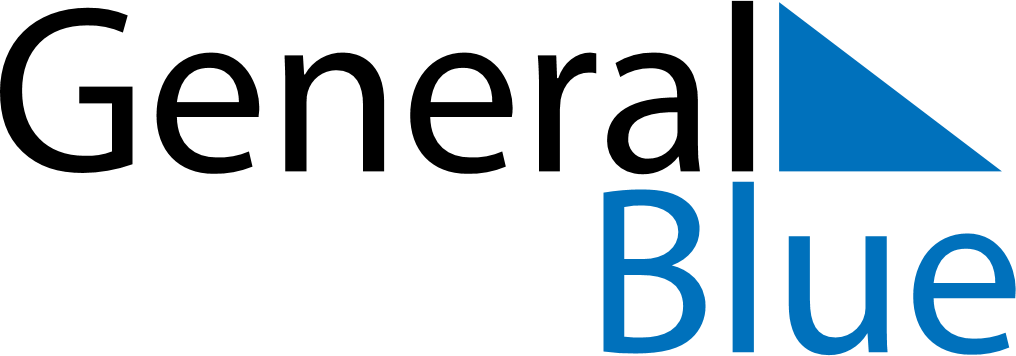 June 2025June 2025June 2025June 2025June 2025June 2025PolandPolandPolandPolandPolandPolandSundayMondayTuesdayWednesdayThursdayFridaySaturday1234567891011121314Pentecost15161718192021Corpus Christi222324252627282930NOTES